Formularz poprawkowy projektów Wrocławskiego Budżetu Obywatelskiego 2017 1. Informacje o projekcieNumer projektu:704Nazwa projektu: (wypełnić tylko w wypadku zmiany/doprecyzowania nazwy projektu)Ciche tramwaje na Bałtyckiej, Reymonta, Trzebnickiej i Żmigrodzkiej – remont torowisk Lokalizacja projektu: (wypełnić tylko w wypadku zmiany lokalizacji projektu) - adres: ulice: Bałtycka, Reymonta, Trzebnicka, Żmigrodzka- numer geodezyjny działki (na podstawie www.geoportal.wroclaw.pl): 2. Ustosunkowanie się do wyników weryfikacji lub opis zmian (Lider może potwierdzić to, co otrzymał w wynikach weryfikacji lub zaproponować zmiany. Do dnia 24 sierpnia 2017 r. zostaną one zweryfikowane przez jednostki merytoryczne Urzędu Miejskiego. O wyniku weryfikacji lider zostanie powiadomiony w formie informacji o konsultacjach/głosowaniu nad projektami do WBO2017 opublikowanej w Biuletynie Informacji Publicznej.)Opis projektu po zmianach:Szlifowanie torów tramwajowych na:- ul. Bałtyckiej (cała),- ul. Reymonta (cała),- ul. Trzebnickiej (cała),- ul. Żmigrodzkiej (odcinek od Mostu Trzebnickiego do ul. Kamieńskiego).Remont ww. torowisk, po latach zaniedbań, jest niezbędny. Zyskają na nim zarówno okoliczni mieszkańcy (będzie ciszej), jak i pasażerowie MPK (przemieszczanie się tramwajem będzie wygodniejsze).3. UwagiPrace wyceniono na podstawie komentarza UMW po I etapie weryfikacji (remont torowiska na Bałtyckiej – 850 m – ma kosztować ok. 70 000 zł). 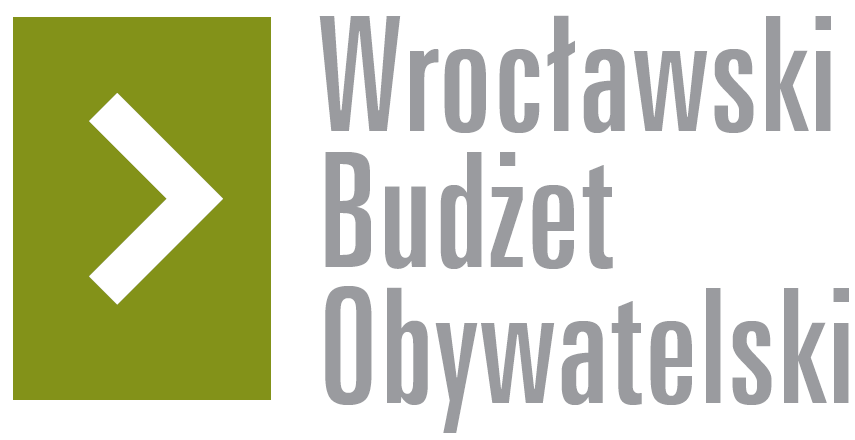 